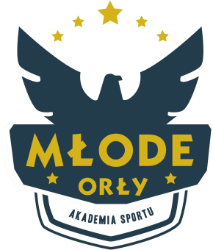 Półkolonie „Aktywne Ferie z „Młodymi Orłami” Turnus 16.08-20.08.2021r.Cele:                                                                                                                      -integracja środowiska szkolnego;-promocja zdrowego stylu życia;- kształtowanie świadomości aktywności ruchowej wśród dzieci i młodzieży - zajęcia edukacyjne – policja, straż pożarna, pedagog, ratownik medyczny- Program może ulec małym modyfikacjom ze względu na różnorodność grup.- Zajęcia odbywać się będą w grupach - Dzieci otrzymają dwa posiłki w formie drugiego śniadania lub podwieczorku oraz obiad. Na miejscu będzie też woda niegazowana.Zajęcia odbywać się będą w terenie lub w razie niepogody  hali.Do dyspozycji będzie również konsola Play Station.  DzieńMiejscePrzebieg dniaUwagiPoniedziałek
16.08.2021ŚwietlicaSzkoła PodstawowaPiaskiBoisko Orlik lub halaGodz. 9.00- zbiórka w boisku Orlik, - przywitanie kolonistów, - zapoznanie się z regulaminem wypoczynku;Godz. 9.30 - 11.30- zajęcia sportowe/trening;Godz. 12:00 – 13.00 obiadGodz. 13.30 – 14.30 gry planszowe, quizyGodz. 14.30 – 16.00zajęcia sportowe/trening;Godz. 16.00 podsumowanie dnia, zakończenie- strój sportowy, czapkaWtorek 
17.08.2021Szkoła PodstawowaPiaskiBoisko Orlik lub halaGodz. 9.00- zbiórka Godz. 9.30 - 11.00- zajęcia sportowe – fitness, aerobik/trening;Godz. 11.15 – 11.45 – „bądź bezpieczny” – spotkanie z przedstawicielem KPP GostyńGodz. 12:00 – 13.00 obiadGodz. 13.30 – 14.30 zajęcia teoretyczne, zabawyGodz. 14.30 – 16.00zajęcia sportowe/trening;Godz. 16.00 podsumowanie dnia, zakończenie- strój sportowy, czapkaŚroda 
18.08.2021Szkoła Podstawowa PiaskiPływalnia „Na Fali” w GostyniuBoisko Orlik lub halaGodz. 9.00- zbiórka Godz. 9.30 -11.30- zajęcia sportowe na basenieGodz. 12:00 – 13.00 obiadGodz. 13.30 – 14.30 -zagrożenia współczesnego świata – spotkanie z pedagogiemGodz. 14.30 – 16.00zajęcia sportowe/trening;Godz. 16.00 podsumowanie dnia, zakończenie- strój sportowy, kąpielówki, klapki, ręcznik kąpielowy Czwartek
19.08.2021Szkoła PodstawowaPiaskiBoisko Orlik lub halaGodz. 9.00- zbiórka Godz. 9.30 - 11.30- zajęcia sportowe-fitness, aerobik/trening;Godz. 12:00 – 13.00 obiadGodz. 13.30 – 14.30 – „nie igraj z ogniem” – OSP PiaskiGodz. 14.30 – 16.00zajęcia sportowe/trening;Godz. 16.00 podsumowanie dnia, zakończenie- strój sportowy,czapkaPiątek 
20.08.2021Szkoła PodstawowaPiaskiPlaża CichowoGodz. 9.00- zbiórka Godz. 9.30 – 15.30Wyjazd do Cichowa:- gry i zabawy plażowe- „poszukiwacze skarbów” – gra terenowa- pierwsza pomoc – WOPR Gostyń- plażowanie, kąpiel- obiad w formie grilla- podsumowanie/zakończenie półkoloniiGodz. 16.00 – powrót,zakończenieStrój sportowy, czapka, stój kąpielowy, ręcznik